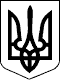 Справа № 487/4157/16-ц                              Провадження № 2/487/186/17РІШЕННЯІМЕНЕМ УКРАЇНИ14.02.2017 року                             місто МиколаївЗаводський районний суд міста Миколаєва у складі:головуючого  судді                          ТЕМНІКОВОЇ А.О.при секретарі                               ІГНАТЬЄВІ А.О.за участю позивачки                         ОСОБА_1представника позивачки                    ОСОБА_2представника відповідача                     ГАЙБАТОВОЇ З.Н.розглянувши у відкритому судовому засіданні в місті Миколаєві цивільну справу за позовом ОСОБА_1 до Виконавчого комітету Миколаївської міської ради, третя особа, яка не заявляє самостійних вимог щодо предмету спору, житлово-комунальне підприємство Миколаївської міської ради «Бриз», про зобов'язання надати ордер на житлову кімнату у гуртожитку, -ВСТАНОВИВ:Позивач ОСОБА_1 звернулася до Заводського районного суду міста Миколаєва із вищезазначеним позовом до Виконавчого комітету Миколаївської міської ради. В обґрунтування заявлених вимог ОСОБА_1 зазначила, що 23.07.2010 року листом №01-886-05 адміністрація Миколаївського обласного протитуберкульозного диспансеру звернулася до директора ТОВ «Черноморбитстрой» про надання одного ліжко-місця для проживання співробітника: медичної сестри 6 відділення ОСОБА_1 у зв'язку з відсутністю власного гуртожитку. Між ОСОБА_1 та ТОВ «Корабел-Помстрой» 26.07.2010 року було укладено короткостроковий договір про надання послуг по утриманню (обслуговуванню) ліжко-місця за наймом житлового приміщення №377 строком дії з 26.07.2010 року по 25.07.2011 року. За умовами вказаного договору ТОВ «Корабел-Помстрой» передало ОСОБА_1 у платне користування та утримання одне ліжко-місце у кімнаті 10 гуртожитку для поживання самотніх громадян, розташованого за адресою: АДРЕСА_1. Згідно договору «ліжко-місце» - частка житлової площі у житловому приміщенні, яка дається для проживання у будинку, квартирі, кімнаті, у томі числі кімнаті гуртожитку, у розмірі не менш 6 квадратних метра на одну особу. 27.07.2010 року ОСОБА_1 отримала талон реєстрації місця перебування особи за адресою: АДРЕСА_1 на термін з 27.07.2010 року по 27.01.2011 року. Після цього, 01.05.2011 року між ОСОБА_1 та ТОВ «Корабел-Помстрой» було укладено короткостроковий договір про надання послуг по утриманню (обслуговуванню) ліжко-місця у кімнаті 29 за наймом житлового приміщення №377 строком дії з 01.05.2011 року по 31.05.2012 року. Аналогічні договори переукладались неодноразово. Фактично з 26.07.2010 року по теперішній час ОСОБА_1 постійно проживає у кімнаті 29 у гуртожитку 5 за адресою: АДРЕСА_1. Листом від 12.04.2016 року за вих.№01-599-05 адміністрація Миколаївського обласного протитуберкульозного диспансеру звернулася до Миколаївської міської ради про надання кімнати для проживання позивачки. На вказаний лист 27.05.2016 року отримано відповідь про можливість видачі ОСОБА_1 ордера на житлову площу в гуртожитку, який переданий до комунальної власності від ТОВ «Черноморбитстрой» в разі надання документу, згідно якого їй було надано в користування вказане приміщення. Проте, позивачка була заселена до гуртожитку попереднім власником без надання ордеру. У зв'язку із переходом права власності на гуртожиток до територіальної громади, у позивачки виникла потреба оформити документальну підставу її проживання та реєстрації, тобто ордер. З огляду на викладене позивачка просила зобов'язати виконавчий комітет Миколаївської міської ради видати їй, ОСОБА_1, ордер на житлову кімнату 29 у гуртожитку, розташованому у будинку АДРЕСА_1У судовому засіданні позивачка підтримала позовні вимоги та наполягала на їх задоволенні. При цьому ОСОБА_1 було зазначено, що вона просить надати ордер саме на всю житлову кімнату АДРЕСА_1 площею 12 квадратних метри, а не на ліжко-місце, оскільки вона є молодою особою та їй необхідно влаштовувати особисте життя, а також у зв'язку з необхідністю запобігти можливому розповсюдженню інфекційний захворювань, потенційне зараження якими може мати місце внаслідок трудової діяльності ОСОБА_1 Крім того, надання ордеру на всю кімнату, а не на ліжко-місце, дозволить позивачці приватизувати дане житлове приміщення.Аналогічні пояснення у судовому засіданні були надані представником позивачки, яка зазначила, що проживання позивачки на житловій площі у 6 квадратних метри є неможливим. ОСОБА_1 мешкає в кімнаті разом із сторонньою для себе особою та не може приватизувати вказане приміщення. Зазначене порушує права позивачки, які мають бути поновленні шляхом видачі ордеру на всю кімнату, а не на ліжко-місце, з відселенням сусідки по кімнаті у інше приміщення.Відповідачем було надано письмові заперечення, за змістом яких виконавчий комітет Миколаївської міської ради позовні вимоги не визнав та заперечував проти їх задоволення. Гуртожиток, розташований за адресою: АДРЕСА_1, належить до комунальної власності територіальної громади міста Миколаєва відповідно до розпорядження від 15 березня 2016 року «Про передачу ЖКП ММР «Бриз» гуртожитків за адресами: АДРЕСА_1; актів приймання-передачі до власності територіальної громади міста Миколаєва об'єктів житлового фонду (гуртожитки) та об'єктів комунального призначення, що його обслуговують, ПАТ «Чорноморський суднобудівний завод». Колишнім орендатором ВАТ «Черноморбитстрой» були надані до виконавчого комітету Миколаївської міської ради списки мешканців гуртожитку по АДРЕСА_1, з інформацією про проживаючих та зареєстрованих у вказаних гуртожитках. Згідно довідки від 14.11.2016 року, у кімнаті 29 гуртожитку, розташованому у будинку АДРЕСА_1 ніхто не зареєстрований. Згідно довідки про реєстрацію місця проживання особи, ОСОБА_1 зареєстрована за адресою: АДРЕСА_2, корпус А, з 08.05.2008 року по теперішній час. Згідно витягів з особових рахунків №10029 та №10029а від 14.11.2016 року заборгованість по вказаній кімнаті становить 195 гривень 08 копійок та 244 гривні 08 копійок відповідно. Працівниками КП «СКП «Гуртожиток» за участю мешканців вказаного гуртожитку був складений акт від 14.11.2016 року про проживання, згідно якого у кімнаті АДРЕСА_1 на ліжко-місцях проживають ОСОБА_1 та ОСОБА_4 з 2014 року. Позивачкою укладались саме короткострокові договори про надання послуг по утриманню ліжко-місця для проживання самотніх громадян. Пунктом 2 рішення виконавчого комітету Миколаївської міської ради від 31.12.1974 року підтверджено статус гуртожитку для проживання одиноких громадян (на ліжко-місця). Враховуючи викладене та на підставі наданих ОСОБА_1 документів, можливо розглянути питання видачі ордеру на ліжко-місце в кімнаті 29 гуртожитку по АДРЕСА_1. Забезпечення громадян окремою кімнатою здійснюється при наявності вільних кімнат згідно із списком на поселення до гуртожитку, який ведеться у відділі обліку та розподілу житла Миколаївської міської ради. У зазначеному списку перебуває 529 сімей, які не мають ніякого житла та потребують термінового поселення до гуртожитку. З огляду на викладене вимоги ОСОБА_1 є необґрунтованими та задоволенню не підлягають.У судовому засіданні представник відповідача підтримав заперечення, та, посилаючись на викладені в них обставини, просив відмовити у задоволенні позову у зв'язку з необґрунтованістю пред'явлених вимог. При цьому представником виконавчого комітету Миколаївської міської ради зазначено, що згідно статусу гуртожитку, який передбачений для проживання одиноких громадян, видача ордеру можлива лише на ліжко-місце; вільні кімнати відсутні.  Третьою особою, яка не заявляє самостійних вимог щодо предмету спору, житлово-комунальним підприємством Миколаївської міської ради «Бриз» (далі - ЖКП ММР «Бриз») були надані письмові пояснення, згідно яких гуртожиток по АДРЕСА_1 був переданий на баланс ЖКП ММР «Бриз» розпорядженням Управління з використання та розвитку комунальної власності Миколаївської міської ради №42р від 15.03.2016 року. Вказаний гуртожиток відповідно до інформації, наданої відділом розподілу та обліку житла Миколаївської міської ради має статус «гуртожитку для самотніх осіб». Тобто, в одну кімнату заселяються та мешкають громадяни, які не мають сімейних стосунків. У випадку ОСОБА_1, з моменту її заселення в гуртожиток і по теперішній час, вона мешкає з іншою сусідкою в двомісній кімнаті №29. Після того, як вищевказаний гуртожиток перейшов на баланс ЖКП ММР «Бриз», для можливості подальшого проживання, всі його мешканці проходили процедуру оформлення ордерів, оскільки гуртожиток в квітні 2016 року було передано у власність територіальної громади міста Миколаєва. Враховуючи тривалий термін проживання ОСОБА_1 у гуртожитку, вона має право на оформлення ордеру для права проживання в кімнаті №29 на умовах ліжко-місце. Видача ордеру на всю кімнату, за умови статусу гуртожитку для самотніх осіб, не можлива. Питання щодо заселення ОСОБА_1 в окрему кімнату знаходиться поза межею компетенції ЖКП ММР «Бриз», оскільки підприємство здійснює лише обслуговування гуртожитку та заселення громадян до нього на підставі ордерів, які видаються виконавчим комітетом Миколаївської міської ради.У судове засідання представник третьої особи, яка не заявляє самостійних вимог щодо предмету спору, ЖКП ММР «Бриз» не з'явився, надавши заяву про розгляд справи за відсутності представника третьої особи.Дослідивши матеріали страви, заслухавши учасників судового провадження, суд приходить до наступного.Відповідно до ч. 1 ст. 3 ЦПК України кожна особа має право в порядку, встановленому цим Кодексом, звернутися до суду за захистом своїх порушених, невизнаних або оспорюваних прав, свобод чи інтересів.Згідно ст. 10 ЦПК України обставини цивільних справ встановлюються судом за принципом змагальності. Суд же, зберігаючи об'єктивність і неупередженість, лише створює необхідні умови для всебічного і повного дослідження обставин справи. При дослідженні і оцінці доказів, встановленні обставин справи і ухваленні рішення суд незалежний від висновків органів влади, експертиз або окремих осіб. Згідно ст. 11 ЦПК України суд розглядає цивільні справи в межах заявлених вимог і на підставі наданих сторонами доказів. Крім того згідно ст.60 ЦПК України кожна сторона повинна довести ті обставини, на які вона посилається як на основу своїх вимог або заперечень.Статтею 8 Європейської Конвенції з прав людини і основоположних свобод та іншими міжнародно-правовими документами про права людини закріплено право на житло.У статті 47 Конституції України передбачено, що кожен має право на житло. Держава створює умови, за яких кожний громадянин матиме змогу побудувати житло, придбати його у власність або взяти в оренду.     Згідно ст. 58 Житлового кодексу Української РСР, на підставі рішення про надання жилого приміщення в будинку державного або громадського житлового фонду виконавчий комітет районної, міської, районної в місті, селищної, сільської Ради народних депутатів видає громадянинові ордер, який є єдиною підставою для вселення в надане жиле приміщення.Ордер може бути видано лише на вільне жиле приміщення.    Відповідно до ст. 127 Житлового кодексу Української РСР, для проживання робітників, службовців, студентів, учнів, а також інших громадян у період роботи або навчання можуть використовуватись гуртожитки. Під гуртожитки надаються спеціально споруджені або переобладнані для цієї мети жилі будинки. Жилі будинки реєструються як гуртожитки у виконавчому комітеті районної, міської, районної в місті Ради народних депутатів.Порядок надання жилої площі в гуртожитках, згідно ст. 128 Житлового кодексу Української РСРвизначається законодавством Союзу РСР, цим Кодексом та іншими актами законодавства Української РСР. Жила площа в гуртожитку надається за спільним рішенням адміністрації підприємства, установи, організації чи органу кооперативної або іншої громадської організації та відповідного профспілкового комітету і комітету комсомолу.    За змістом ст. 129 Житлового кодексу Української РСР, на підставі рішення про надання жилої площі в гуртожитку адміністрація підприємства, установи, організації видає громадянинові спеціальний ордер, який є єдиною підставою для вселення на надану жилу площу.Згідно пункту 5 розділу 1 Положення про гуртожитки, затвердженого наказом Міністерства регіонального розвитку, будівництва та житлово-комунального господарства України від 27.04.2015 № 84 (далі - Положення про гуртожитки), за призначенням гуртожитки поділяються на два види: для проживання окремих осіб (жилі приміщення перебувають у користуванні кількох осіб, які не перебувають між собою в сімейних відносинах); для проживання сімей (жилі приміщення, що складаються з однієї чи кількох кімнат, перебувають у відособленому користуванні однієї сім'ї).Жила площа в гуртожитках надається в розмірі не менше 6 квадратних метрів на одну особу (пункт 9 розділу 1 Положення про гуртожитки).За змістом розділу 2 Положення про гуртожитки, вселення до гуртожитків проводиться власником гуртожитку або уповноваженою ним особою на підставі ордера, форма якого наведена в додатку до цього Положення, виданого відповідно до статті 129 Житлового кодексу Української РСР, з одночасним укладенням договору найму жилого приміщення в гуртожитку. Облік ордерів та осіб, які проживають у гуртожитках, оформлення необхідних документів щодо реєстрації місця проживання або місця перебування здійснюються власником гуртожитку або уповноваженою ним особою.Отже, ордер на жилу площу в гуртожитку може бути видано лише на вільну жилу площу за спільним рішенням адміністрації та відповідного профспілкового комітету підприємства, установи, організації, і цей ордер є єдиною підставою для вселення у жиле приміщення (постанова Верховного Суду України у справі 6-83цс15 від 10.06.2015 року).     Судом встановлено, що наказом Миколаївського обласного протитуберкульозного диспансеру №487л від 28.07.2010 року ОСОБА_1 було прийнято на роботу медичною сестрою маніпуляційного кабінету відділення №6 з 02.08.2010 року з окладом згідно з штатним розписом. Відповідний запис внесено до трудової книжки ОСОБА_1 За даними довідки №506 від 12.08.2016 року ОСОБА_1 продовжує перебувати у трудових відносинах із вказаним підприємством.Листом 23.07.2010 року №01-886-05 адміністрація Миколаївського обласного протитуберкульозного диспансеру звернулася до директора ТОВ «Черноморбитстрой» про надання одного ліжко-місця для проживання співробітника: медичної сестри 6 відділення ОСОБА_1 у зв'язку з відсутністю власного гуртожитку.Згідно короткострокового договору №377 від 26.07.2010 року, про надання послуг по утриманню (обслуговуванню) ліжко-місця за наймом житлового приміщення, укладеного між ОСОБА_1 та ТОВ «Корабел-Помстрой», позивачці було надано у строкове платне користування (короткостроковий найм) одне ліжко-місце у житловій кімнаті №10 у гуртожитку для проживання самотніх осіб, розташованого за адресою: АДРЕСА_1. Строк найму (користування ліжко-місцем) за цим договором становив з 26.07.2010 року по 25.07.2011 року. Згідно визначення понять, використаних у договорі, «ліжко-місце» - частка житлової площі у житловому приміщенні, яка дається для проживання у будинку, квартирі, кімнаті, у томі числі кімнаті гуртожитку, у розмірі не менш 6 квадратних метра на одну особу.За наслідками укладення договору, ОСОБА_1 було отримано 27.07.2010 року талон реєстрації місця перебування особи за адресою: АДРЕСА_1 на термін з 27.07.2010 року по 27.01.2011 року.Після цього, 01.05.2011 року між ОСОБА_1 та ТОВ «Корабел-Помстрой» було укладено договір №405 про надання послуг з утримання житлової площі (частки житлової площі - одного ліжко-місця) строком дії з 01.05.2011 року по 31.05.2012 року у гуртожитку №5, розташованого за адресою: АДРЕСА_1. Вказаний договір містить не оговорені виправлення в частині номеру, дати укладення та строку дії. Номер кімнати не зазначено.Договір аналогічного змісту №188 від 03.08.011 року було укладено між ОСОБА_1 та ТОВ «Корабел-Помстрой» про надання послуг з утримання житлової площі (частки житлової площі - одного ліжко-місця без зазначення кімнати) строком дії з 03.08.2011 року по 31.11.2011 року у гуртожитку №5, розташованого за адресою: АДРЕСА_1.Також, договори про надання послуг з утримання житлової площі (частки житлової площі - одного ліжко-місця без зазначення кімнати) укладались між ОСОБА_1 та ТОВ «Корабел-Помстрой» строком дії з 01.05.2012 року по 31.12.2012 року (договір №147 від 01.05.2012 року); строком дії з 01.01.2013 року по 31.12.2013 року (договір №69 від 01.01.2013 року); строком дії з 02.01.2014 року по 31.12.2014 року (договір №123 від 01.01.2014 року); строком дії з 01.01.2015 року до моменту передачі в міську комунальну власність (договір №39 від 01.01.2015 року).За змістом довідки ЖКП ММР «Бриз» №203 від 14.11.2016 року, у кімнаті 29 (на яку ОСОБА_1 бажає отримати ордер) гуртожитку, розташованого у будинку АДРЕСА_1 ніхто не зареєстрований.Відповідно до паспорту серії НОМЕР_1, виданого Первомайським МВ УМВС України в Миколаївській області 12.03.2008 року, ОСОБА_1 зареєстрована за адресою: АДРЕСА_3, з 08.05.2008 року по теперішній час.Згідно витягів з особового рахунку №10029 від 14.11.2016 року заборгованість ОСОБА_1 по платі за кімнату у гуртожитку становить 195 гривень 08 копійок. Відомості щодо сплати заборгованості суду не надавались.Актом комісії ЖКП ММР «Бриз» №11 від 14.04.2016 року зафіксовано, що у кімнаті 29 гуртожитку по АДРЕСА_1 на ліжко-місцях проживають ОСОБА_1 та ОСОБА_4 з 04.08.2014 року. Аналогічні відомості містяться у акті про проживання №241 від 14.11.2016 року.Листом від 12.04.2016 року за вих.№01-599-05 адміністрація Миколаївського обласного протитуберкульозного диспансеру звернулася до Миколаївської міської ради про надання кімнати для проживання позивачки.Згідно відповіді Миколаївської міської ради №1210/0202.01-22/00.11/14/16 від 27.05.2016 року, на підставі наданих ОСОБА_1 документів можливо розглянути питання видачі ордера на ліжко-місце в кімнаті АДРЕСА_1 Питання проживання позивачки в окремій кімнаті буде розглянуто в разі надання копії документа, згідно з яким ОСОБА_1 надано у користування окрему кімнату. При наявності вільних кімнат вони видаються громадянам згідно зі списком на поселення до гуртожитку, який ведеться у відділі обліку та розподілу житла ММР. В зазначеному списку перебуває 529 сімей, з них: 33 особи з числа дітей-сиріт, 29 одиноких матерів, 20 учасників бойових дій, 15 багатодітних сімей, 14 сімей переміщених з тимчасово окупованої території України, 8 інвалідів, 5 молодих спеціалістів, які не мають ніякого житла та потребують термінового поселення до гуртожитку.Рішенням виконавчого комітету Миколаївської міської ради від 31.12.1974 року №1392 було прийнято в експлуатацію гуртожиток на 408 місць по вулиці Сосновій у місті Миколаєві з передачею на баланс Чорноморському суднобудівному заводу. Вказаний гуртожиток, за змістом вказаного рішення та згідно листа управління з використання та розвитку комунальної власності Миколаївської міської ради від 04.01.2017 року №3214/10.01-07/16, було введено в експлуатацію як гуртожиток для проживання одиноких громадян.Згідно рішення виконавчого комітету Миколаївської міської ради від 06.12.1982 року №1161, назву АДРЕСА_1     Рішенням Заводського районного суду міста Миколаєва від 16.04.2014 року було зобов'язано ПАТ «Чорноморський суднобудівний завод» передати, а Миколаївську міську раду прийняти, будівлю гуртожитку за адресою: АДРЕСА_1, у комунальну власність територіальної громади міста Миколаєва протягом 2014 року згідно з додатком 3 Програми передачі гуртожитків до комунальної власності територіальної громади міста Миколаєва на 2010-2014 року, затвердженої рішенням Миколаївської міської ради №44/23 від 04.03.2010 року.     Згідно акту приймання-передачі до комунальної власності територіальної громади міста Миколаєва об'єктів житлового фонду (гуртожитків) та об'єктів комунального призначення, що їх обслуговують, ПАТ «Чорноморський суднобудівний завод» від 01.03.2016 року, гуртожиток за адресою: АДРЕСА_1, прийнятий до комунальної власності територіальної громади.     Відповідно до розпорядження управління з використанні та розвитку комунальної власності Миколаївської міської ради №42р від 15.03.2016 року, гуртожиток за адресою: АДРЕСА_1, було передано ЖКП ММР «Бриз» та закріплено на праві господарського відання. Згідно додатку №1 до вказаного розпорядження, кількість кімнат у гуртожитку - 135.З огляду на викладене, оскільки кімната, на яку позивачка просить видати ордер, розташована у гуртожитку для проживання окремих осіб, в якому жилі приміщення згідно чинного законодавства перебувають у користуванні кількох осіб, які не перебувають між собою в сімейних відносинах; ОСОБА_1 користується вказаною кімнатою на умовах короткострокового найму ліжко-місця; беручи до уваги можливість видачі ордеру лише на вільну жилу площу, та враховуючи, що кімната №29 заселена двома особами (ОСОБА_1 та ОСОБА_4), позовні вимоги задоволенню не підлягають.Керуючись ст. 47 Конституції України, ст.ст. 10, 11, 59, 60, 79, 88, 209, 212-215, 218 ЦПК України, ст.ст. 58, 127, 128, 129 Житлового кодексу Української РСР, суд,-ВИРІШИВ:Відмовити у задоволенні позову ОСОБА_1 до Виконавчого комітету Миколаївської міської ради про зобов'язання надати ордер на житлову кімнату 29 у гуртожитку, розташованому у будинку АДРЕСА_1Рішення суду набирає законної сили після закінчення строку для подання апеляційної скарги, якщо апеляційну скаргу не було подано. У разі подання апеляційної скарги рішення, якщо його не скасовано, набирає законної сили після розгляду справи апеляційним судом.Рішення може бути оскаржено в апеляційному порядку до апеляційного суду Миколаївської області через Заводський районний суд міста Миколаєва протягом десяти днів з дня його проголошення. Особи, які брали участь у справі, але не були присутні у судовому засіданні під час проголошення судового рішення, можуть подати апеляційну скаргу протягом десяти днів з дня отримання копії цього рішення.     СУДДЯ:                                    А.О. ТЕМНІКОВА